                       REQUERIMENTO Nº Assunto: Solicita informações à Prefeitura Municipal quanto aos exames de ultrassom realizados pelo CAISMI (Centro de Atenção Integral à Saúde da Mulher) no município de Itatiba.  Senhor Presidente,CONSIDERANDO, que em 2016 havia um profissional com qualificação técnica para operar os aparelhos de ultrassom no CAISMI. CONSIDERANDO, que passados aproximadamente 20 meses, os dois aparelhos de ultrassom permanecem paralisados e um deles está quebrado.  
                        CONSIDERANDO, que a maioria dos exames dependem do aparelho de ultrassom, e os mesmos são essenciais para o tratamento preventivo de doenças relacionadas à saúde da mulher. 
                        CONSIDERANDO, que atualmente o tempo de espera para realização de um exame de ultrassom é aproximadamente de 90 dias.REQUEIRO, nos termos regimentais e após ouvido o Douto e Soberano plenário, que seja oficiado a PREFEITURA MUNICIPAL DE ITATIBA, no sentido de prestar informações sobre:Qual a cota para realização do exame de ultrassom no contrato entre a Prefeitura Municipal e a Santa Casa de Misericórdia de Itatiba?Qual o prazo para normalização do exame de ultrassom no município?		SALA DAS SESSÕES, 15 de agosto de 2018.SÉRGIO LUIS RODRIGUESVereador – PPS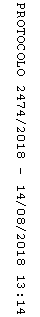 